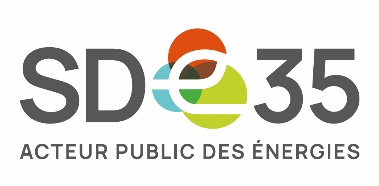 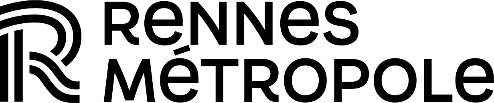 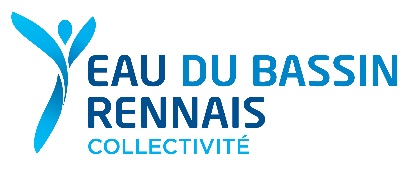 Formulaire d'Accès aux Services Essentiels (FASE)1. Informations générales Nom de l'association :      Intitulé du projet :      Pays où se déroule le projet :      Montant sollicité :      Montant total du projet :      Nom de la structure partenaire :      Localisation précise du projet :      Dates du projet :      2. Votre associationExposez brièvement l'historique de votre association (formation, projets antérieurs)3. Résumé du projet et volet(s) mobilisé(s)Décrivez votre projet en quelques lignes Le projet s'inscrit dans le(s) : Volet "Eau"  Volet "Assainissement"  Volet "Énergie" Volet "Déchets"4. Votre projet : contexteBref rappel des données socio-économiques locales récentesProblèmes et besoins identifiés localementQuelle analyse des besoins a été réalisée ? Quelles solutions sont envisagées pour répondre à ces besoins ? Comment justifiez-vous votre choix parmi ces solutions ? 5. Partenariat(s) loc(al)(aux) Brève présentation du partenaire localComment ce partenaire local est-il impliqué dans le projet ?Quelles sont les compétences avérées de votre partenaire local pour mener à bien le projet ? 6. Autorités localesQuelle(s) instance(s) locale(s) avez-vous contacté ? Pour quelles raisons ? 7. Bénéficiaires directs et indirects du projetBénéficiaires directs du projetBénéficiaires indirects du projet 8. Objectif général du projet Le projet vise à….  (2/3 lignes maximum)Objectif(s) de Développement Durable (ODD) poursuivi(s) :      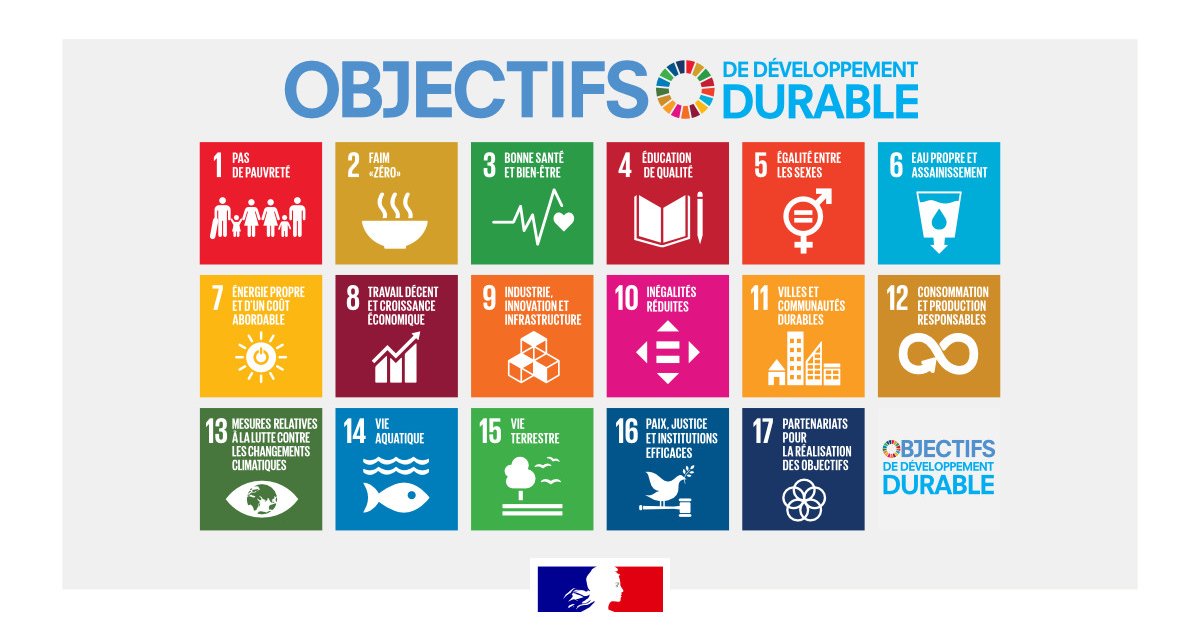 9. Contenu du projetDescription technique du projet 10. Budget prévisionnel Avez-vous sollicité des subventions auprès d'autres organismes (autres collectivités territoriales, fondations, entreprises, État) ? 11. Viabilité du projetQuelles sont les conditions à réunir pour que le projet réussisse ?Comment l'association a-t-elle prévu de se désengager du projet ?  Comment fonctionnera le projet après ce désengagement ?12. Éducation à la citoyenneté et à la solidarité internationale (ECSI)Quelles actions d'ECSI en lien avec le projet réaliserez-vous sur notre territoire ?  Avez-vous déjà mené des actions d'ECSI sur notre territoire ? Concernant les demandes de soutien auprès de la CEBR :   Conformément au point II/ 3/ du Règlement, l'association s'engage, pour les projets incluant un volet Eau, à participer annuellement à la rencontre entre toutes les associations partenaires organisée par la CEBR afin de se constituer en réseau. L'association devra également contribuer à l'événement annuel organisé, ou parrainé, par la CEBR afin de valoriser, auprès de la population du Bassin rennais, les actions de solidarité internationale soutenues.13. Évaluation Comment et avec qui comptez-vous évaluer votre projet ?Quels critères vous permettront d’évaluer votre projet ?14. Domiciliation bancaire15. Pièces à joindrePour être recevable, votre dossier devra comporter les pièces suivantes : Merci de vous reporter à la notice d'aide à la saisie pour compléter ce formulaireLes différents éléments de réponse requis dans ce formulaire ont pour objectif d'instruire votre demande mais aussi de vous accompagner dans la définition et la conception de votre projet de solidarité internationale.Objectif(s) spécifique(s)Résultat attendu ActivitésIndicateurs de suiviSources de vérification1/      2/      3/      4/      DÉPENSESDÉPENSESRECETTESRECETTESRECETTESRubriquesMontant €Origine du financementMontant €Acquis ou demandé1. Document récent attestant de la collaboration entre votre association et un partenaire local  2. Courrier stipulant l'accord des autorités locales 3. Budget prévisionnel du projet 4. Statuts de l'association porteuse du projet à jour et signés par le Président 5. Récépissé de déclaration en préfecture de l'association 6. Justificatif de publication au Journal officiel de l'association 7. Liste des membres du bureau de l'association 8. Procès-verbal de la dernière Assemblée Générale de l'association9. Compte de résultat simplifié de l'association pour l'année écoulée10. Budget prévisionnel de l'association pour l'année en cours 11. Bilans narratif et financier des projets déjà subventionnés 12. Bilan intermédiaire pour un projet subventionné l'année antérieure13. Facultatif : 13. Facultatif : Plan de localisation du projetPlanning du projetCompte d'exploitation prévisionnel Pièce(s) attestant de la conduite d'une action d'ECSI sur notre territoire Autre(s) document(s) utile(s)